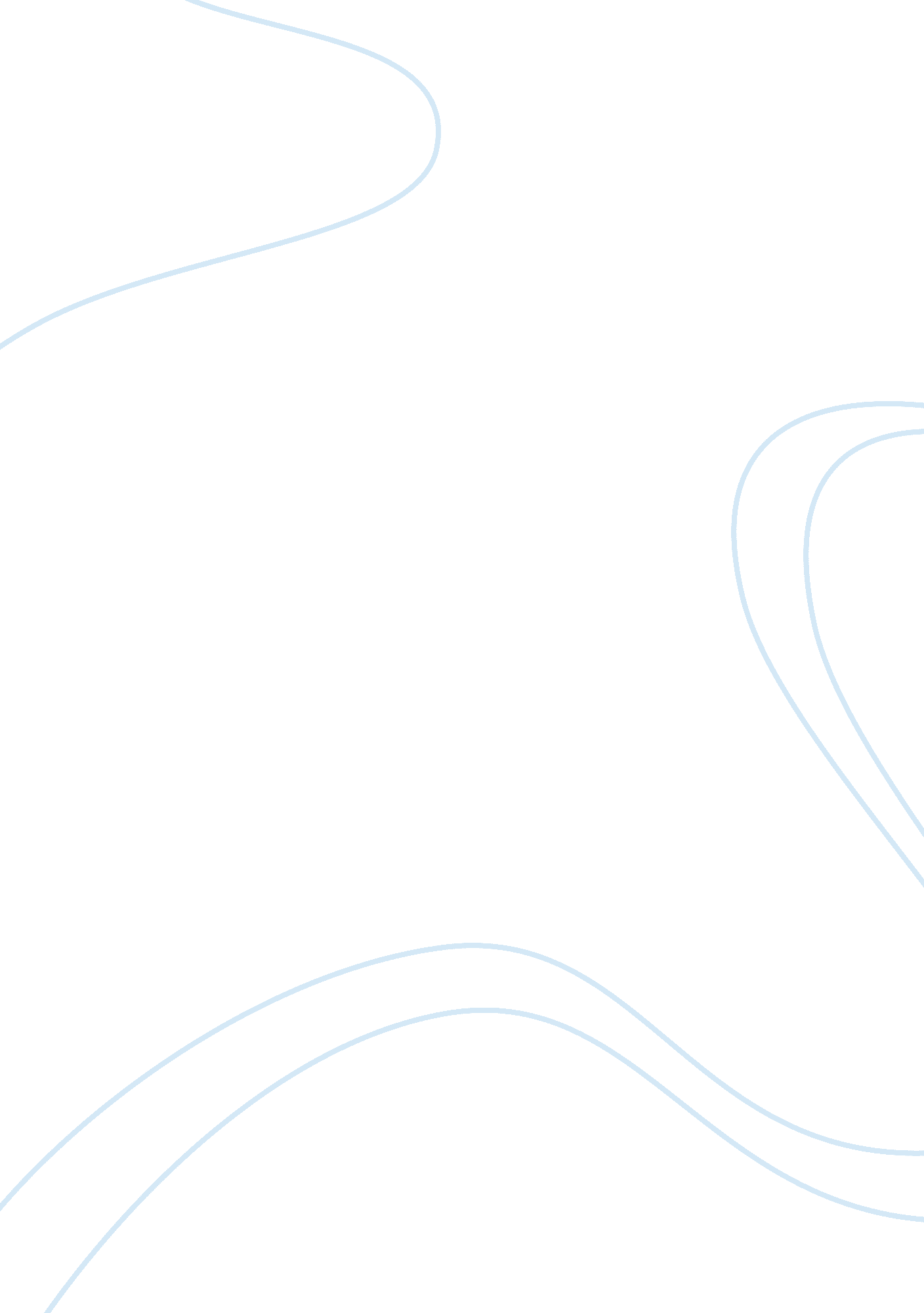 Answers to the economic issuesLiterature, Russian Literature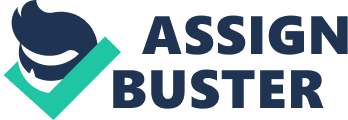 Response 1: 
It would be incomplete to analyze and predict a nation’s history without accepting political underpinnings in events. 

Response 2: Supply-side 
While it is true that the government is really accountable on how it should spend public funds, balancing a national budget is a complicated task. In fact, ordinary citizens like you and I can’t even handle our own budgets. What I am saying is that things have already happened and the most that we can do as individuals is to reduce our spending and stop blaming the government for all the mess. After all, if we are not part of the solution, then we must be part of the problem. 

Student #2 Tiffany Kruse 
Response: 
A. Having a President whose main agenda is war is not a good president. Had all the resources been devoted to social services then the country could have survived the crisis. There are just too many issues s that a President can prioritize inside one’s country. It is just unfortunate that the political propaganda to project war as a noble cause gripped most of Americans when the fearful thing is not a war that happens thousands of miles away but fear of failing health insurance. 

B. I definitely agree with tax-cut measures too since leadership is situational and at certain times, circumstances call for tax-cuts. It is true that tax-cuts have consequences but it is a lesser evil. Too much strain on American people would not only cause financial hardship but can make them resentful against the government. Civil disobedience can be an ugly outcome. 